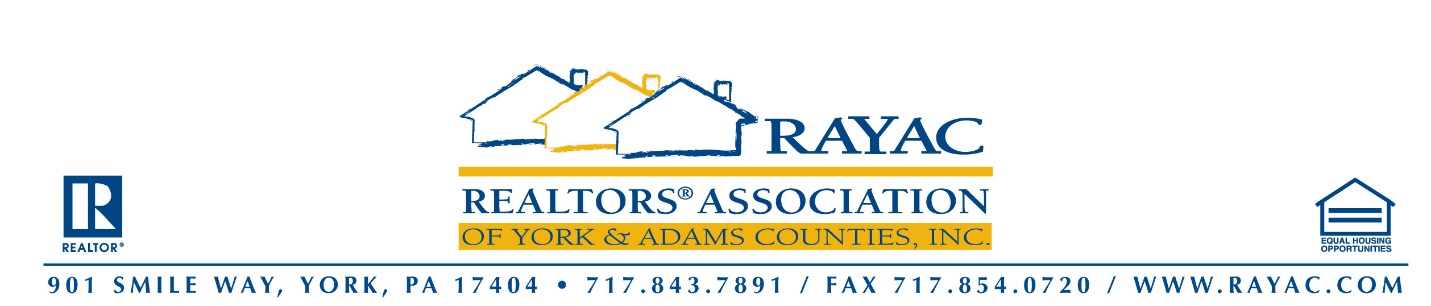 2024 RAYAC SCHOLARSHIPOne $500 scholarship will be awarded to a high school senior who is an immediate family member of a RAYAC member and who will be pursuing a post-secondary education.Name  													Address	  												  Phone number  												Email address  												High school  												Name of post-secondary school  									RAYAC member name & relationship to applicant  							Please prepare an essay – What Does Home Mean to You?This form and essay should be submitted by May 3rd to jaclyn@rayac.com, faxed to (717) 854-0720 or mailed to the address above.  If you have any questions, please contact Jaclyn Eriksen at (717) 843-7891 ext. 110 or jaclyn@rayac.com.  All entrants will be notified after the selection committee reviews the essays and the winner will be contacted to arrange for the scholarship presentation.